RESOLUTION NO.__________		RE:	CERTIFICATE OF APPROPRIATENESS UNDER THE			PROVISIONS OF THE ACT OF THE 			LEGISLATURE 1961, JUNE 13, P.L. 282 (53			SECTION 8004) AND BETHLEHEM ORDINANCE NO.			3952 AS AMENDED.		WHEREAS, it is proposed to install two projecting signs above the doors at the Luckenbach Mill at 459 Old York Road.		NOW, THEREFORE, BE IT RESOLVED by the Council of the City of  that a Certificate of Appropriateness is hereby granted for the proposal.		  			Sponsored by:_							ADOPTED BY COUNCIL THIS          DAY OF                , 2016.								  President of CouncilATTEST:        City ClerkHISTORICAL & ARCHITECTURAL REVIEW BOARDAPPLICATION #4:  OWNER: 	           __________________________________________________________________The Board upon motion by Gen Marcon and seconded by Marsha Fritz adopted the proposal that City Council issue a Certificate of Appropriateness for the following:  Two projecting signs are to be installed above the doors.2.   One sign on the north façade and one sign on the south façade. 3.   The motion was unanimously approved.__________________________________________________________________________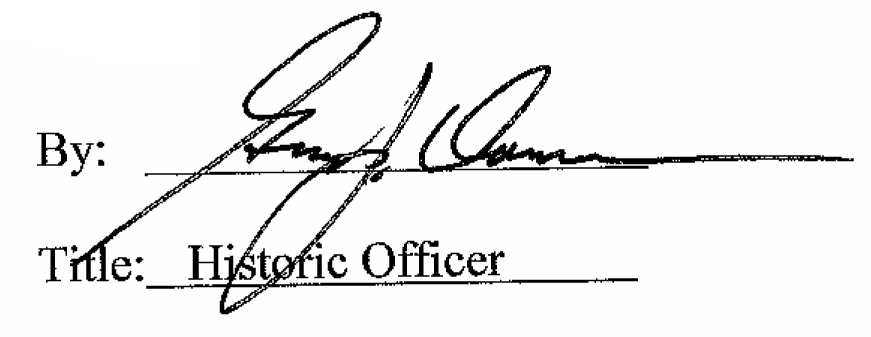 Date of Meeting: April 6, 2016